SYMPLIFYING EXPRESSIONS PRACTICESTEP 1: CHANGE ALL MINUS ( SIGNS TO PLUS NEGATIVE I.E. STEP 2: DISTRIBUTE IF NEEDEDSTEP 3: COMBINE LIKE TERMS IF NECESSARY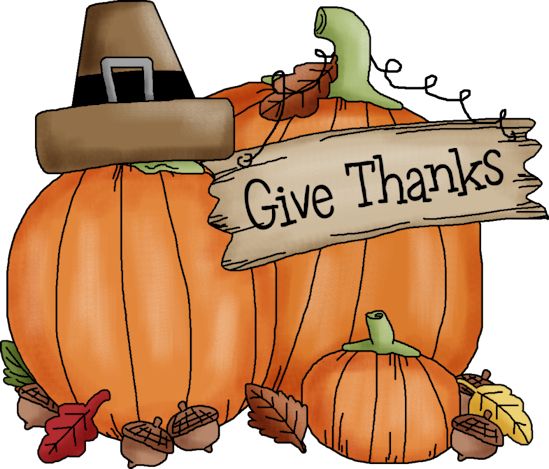 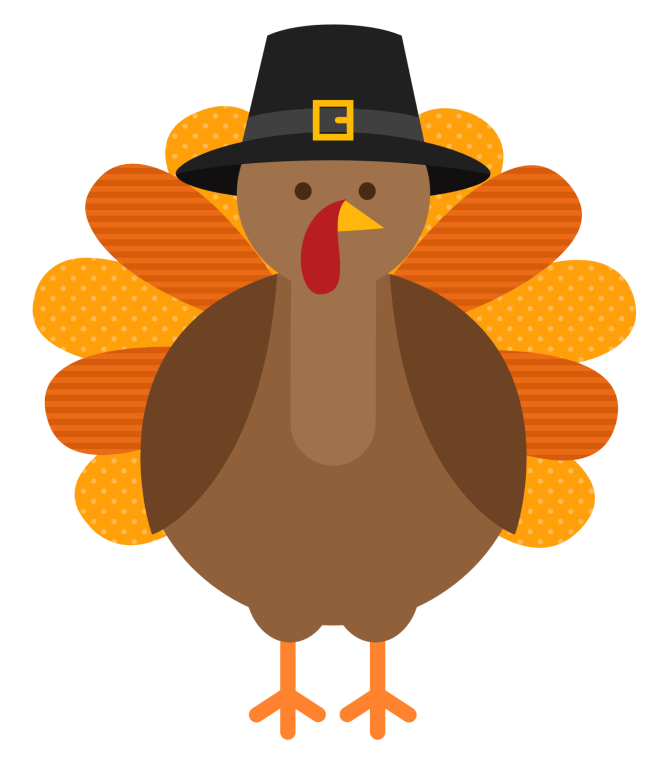 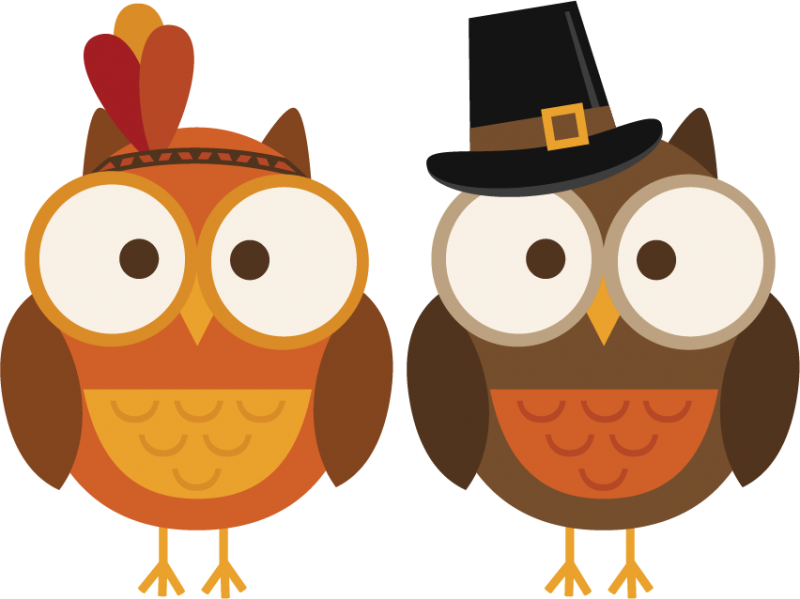 